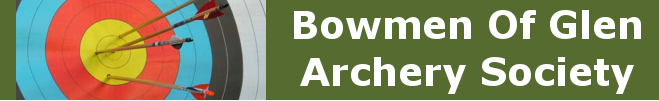 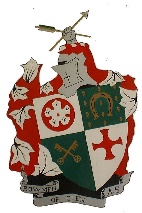 World Record Status WA70m (Recurve), WA60m (Recurve), WA50m (Compound), and WA50m (Barebow)& Individual Head to Head Olympic and Match rounds TournamentSaturday 14th September 2024Newton Lane, Great Glen, Leicestershire. LE8 9ABChair of Judges			Susan GeorgeJudges					Mike ThomasonLiz CalvertMandie InglisRegistration 	Current AGB/WA Membership cards will be required and if you are not in possession of one please bring proof that you have paid your membership from your club.Equipment Inspection	Inspection will take place prior to PracticeTiming					Assembly	08.30Start		09.00Practice will take place after assembly. Event Format	Junior tournaments will be ran as a mixed gents and ladies tournament. The qualification round will be shot in double detail 6 arrows in 4 minutes and consist of 72 arrows, shot at 50m for compound on individual 6 zone 80cm faces, shot at 50m for barebow on 122cm faces and at 70m, 60m for recurve on 122cm facesElimination and finals rounds.Compound head to head will consist of 15 arrow matches shot in five ends of three arrows.  All these matches will be shot at 50m on individual 6 zone 80cm faces.Barebow and Recurve will use the set system, elimination and finals will consist of a maximum of 5 sets of three arrows.Barebow head to head  will be shot on 122 cm faces at 50m.	Recurve head to head will be shot on 122 cm faces at 70m Entry Fees	£20 senior, £16 U18Camping/Caravan			£5 per night (limited spaces)Target list and Results	Target list and results will be published online on the Ianseo website							NO REFUNDS GIVEN, Closure date 6th September 2024Tournament Organiser: Eddie Pemberton   pemboo3ban@outlook.com RulesArchers should be fully familiar with WA Timing, Signals and Bouncer procedures. Awards: 		1st, 2nd 3rd awards for recurve, barebow and compound according to entry. Junior competition will be ran as a mixed gents / ladies tournament.Scoring:	Scoring will be carried as per WA rule 14. Please note, archers are responsible for making sure that all aspects of their scoresheet, arrow values, score values, golds, number of hits etc. are correct before signing (WA rule 14.4).Other Details:	Foam Bosses available.NO GAZEBO’S, COOKING ONLY ALLOWED OUTSIDE OF ROPED AREA AND NOT WITHIN 2 METRES OF NEAREST TENT.Parking:	Please adhere to Parking Attendants for parking your car as cars cannot be parked on the road. Directions can be obtained from https://www.bowmenofglen.orgSmoking:	At all times, smoking is prohibited on the Field of Play. The "Field of Play” is defined as the shooting area, including all required overshoot, and all areas behind the shooting line extending to a point at least five metres beyond the last archer’s tent or shelter.	This also applies to Ecigarettes/vaping.Refreshments:	Refreshments will be available throughout the day.Dress:			Archery GB dress regulations as specified in Rule 307 will apply.Photography:	In view of the provisions of the GB Archery Protection of Children and Vulnerable Adults Policy, those who wish to take photographs at this event are to register with the Tournament Officer on arrival. No unauthorised photography will be permitted. Target List:	A Preliminary Target List will be displayed on the Ianseo website 3 days before the shoot.  Final Target List posted on day, allocated targets cannot be changed without express approval from the TO.Drug Testing:	The World Record Status Shoot will be liable for drug testing. Competitors approached to give samples must comply as refusal will be treated as a positive result.  Parents/legal guardians of competitors under the age of 18 must sign the entry form giving consent to drug testing if required.Results:		Results will be posted on Ianseo web site.Entry Forms:	Online Entry can be made at https://bowmenofglen.org/product-category/tournaments/Date Protection:	When you enter competitions you agree that the following information may be collected and shared with tournament organisers, scoring systems and other competitors for example target lists and results may be published: First Name, Surname, Gender, Bow style, Date of Birth / Age category, Email, Address, Phone number, Club (and ID), County (and ID), Region (and ID), Round (unless defined by age), Disabled (Y/N), Disability info.In addition, you agree that we may contact you via email for the purpose of organising this tournament, such as notification of changes to the tournament or when target lists or results are available.The Bowmen of Glen Archery Society/and or their agents or servants cannot accept responsibility of loss or damage to vehicles or property however caused. Entry to the tournament will be taken as acceptance of these conditions.CAMPINGMowsley Road, Saddington, Market Harborough, Leicestershire LE8 0QP     07971 304536B & BThe Yews, Great Glen, Leicestershire LE8 9FL   01162 593369Premier Inn, Glen Rise, Oadby, Leicestershire LE2 4RGThe Plough Inn, 46 Bushloe End, Wigston, Leicester LE18 2BA  0116 281 0078The Old Grey Hound Inn, 14 London Road, Great Glen, Leicester LE8 9GFBest Western, Leicester Road, Wigston, Leicester LE18 1JW